1.1. Кадровое обеспечение гражданско-патриотического и духовно-нравственного воспитания в образовательных организациях Российской ФедерацииВ рамках мониторинга было обеспечено измерение степени достижения показателя “Количество подготовленных организаторов и специалистов в сфере патриотического воспитания, в том числе специалистов военно-патриотических клубов и объединений” реализации государственной программы "Патриотическое воспитание граждан Российской Федерации на 2016 - 2020 годы" для изучения обеспеченности квалифицированными кадрами субъектов Российской Федерации.Количество специалистов, прошедших обучение по программам повышения квалификации в субъектах Российской Федерации в 2016 г. (чел.)Наибольшее количество специалистов (38006 человек) прошли обучение по программам в области теории и методики воспитания по тематике современных образовательных технологий воспитательной работы; наименьшее количество специалистов (15607 человек) по программам в области социального проектирования по управлению проектами.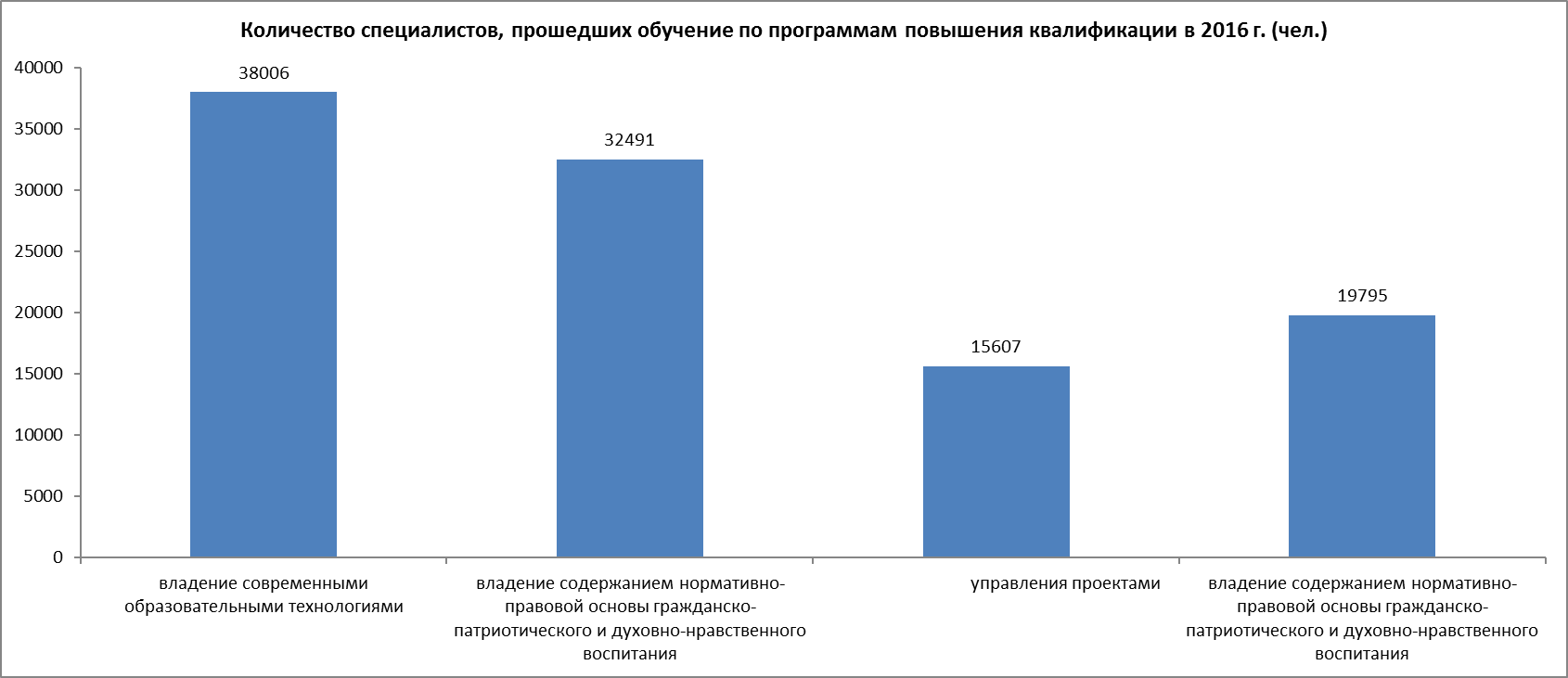 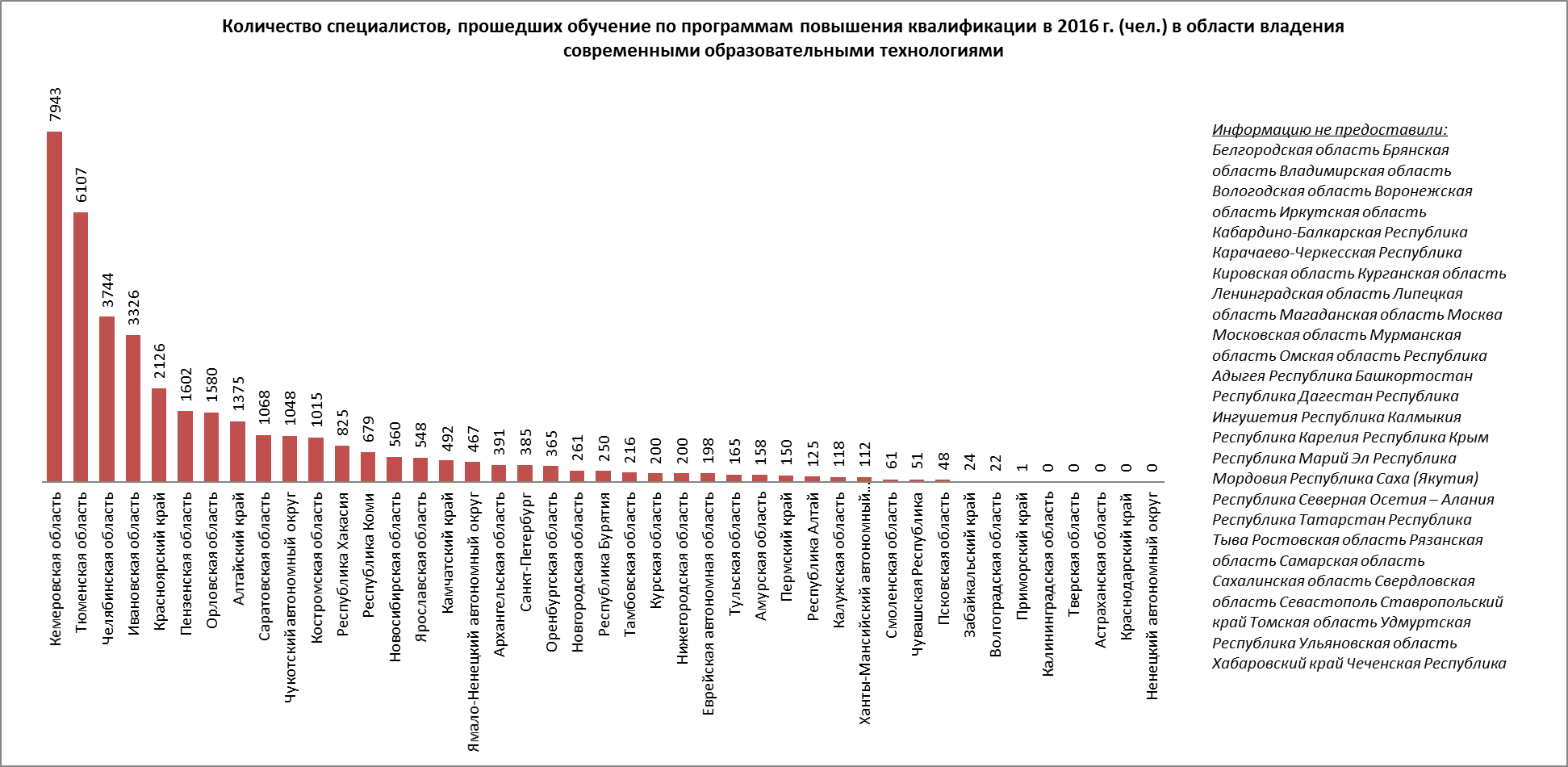 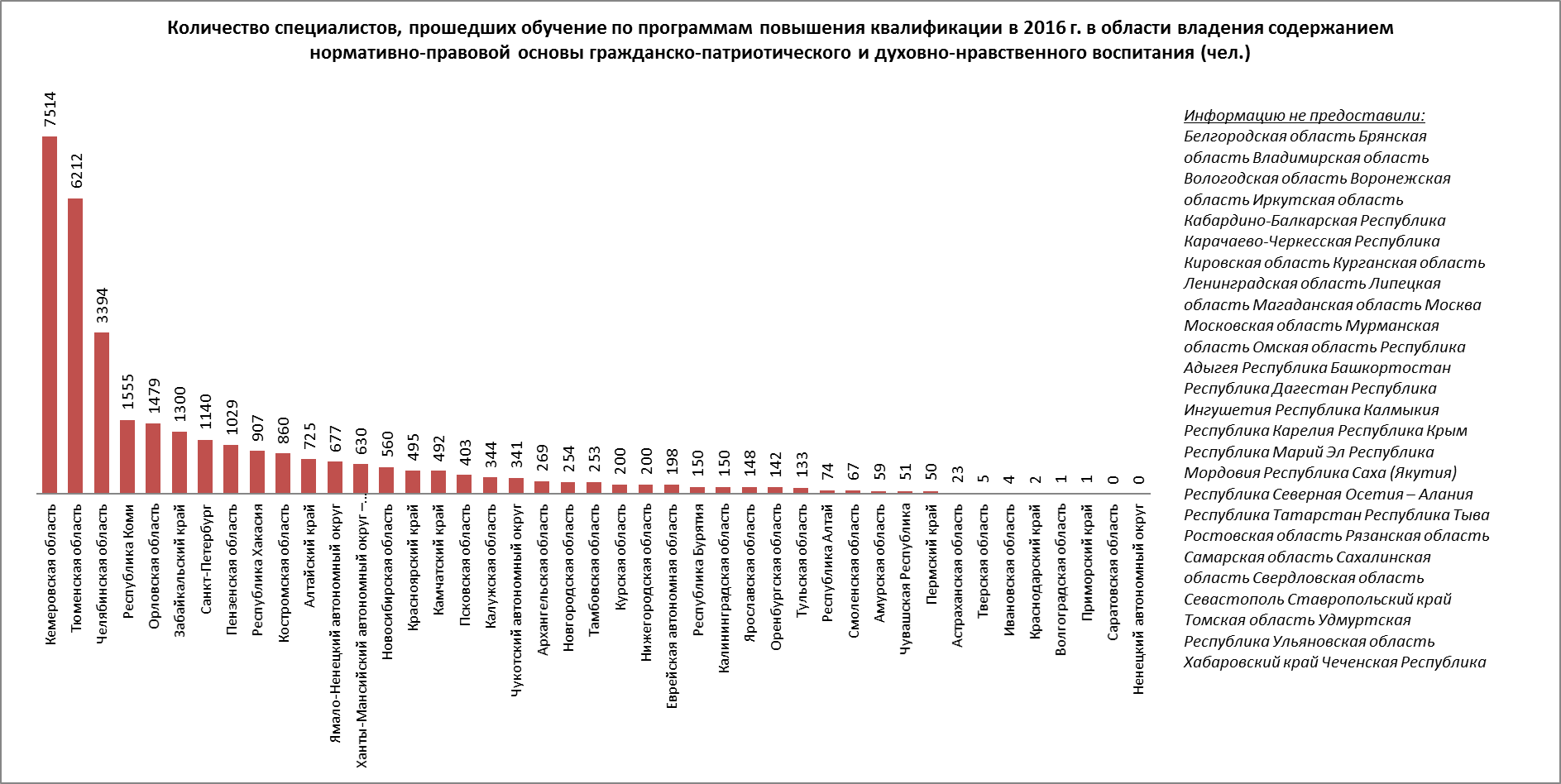 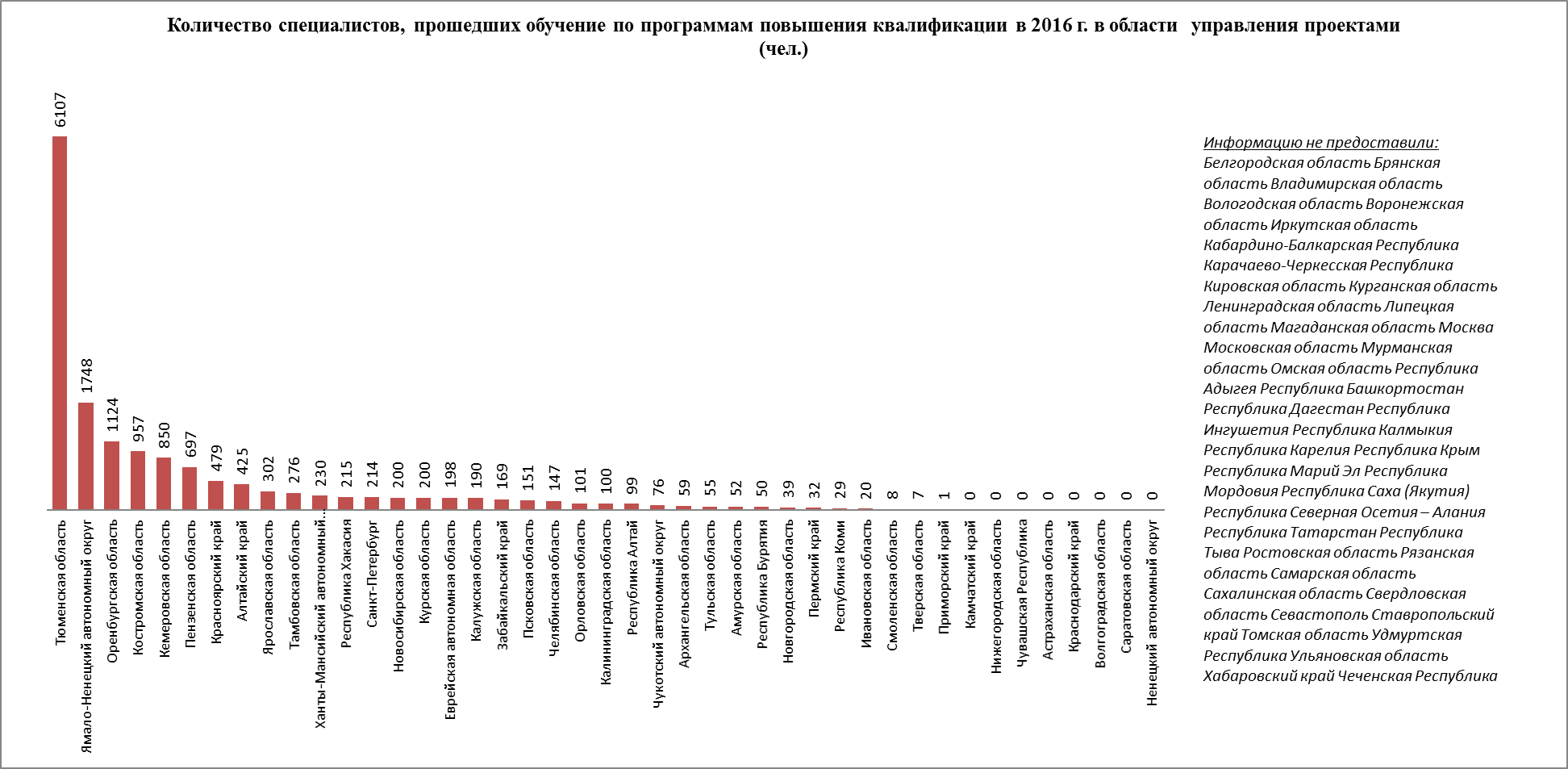 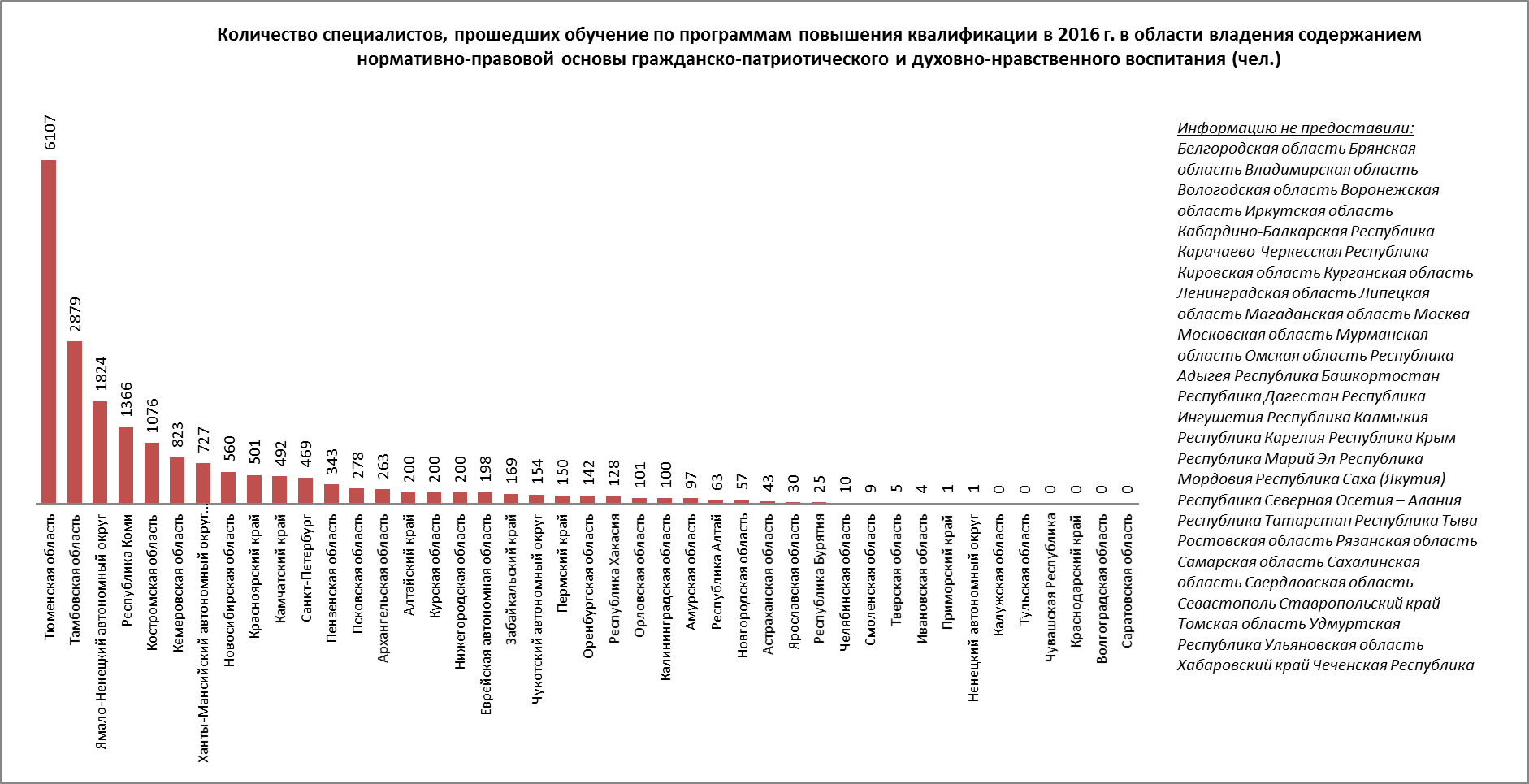 Субъект Российской Федерациив области теории и методики воспитания:в области теории и методики воспитания:в области социального проектирования:в области социального проектирования:Субъект Российской Федерациивладение современными образовательными технологиямивладение содержанием нормативно-правовой основы гражданско-патриотического и духовно-нравственного воспитанияуправления проектамивладение содержанием нормативно-правовой основы гражданско-патриотического и духовно-нравственного воспитанияАлтайский край1375725425200Амурская область158595297Архангельская область39126959263Астраханская область023043Белгородская область----Брянская область----Владимирская область----Волгоградская область22100Вологодская область----Воронежская область----Еврейская автономная область198198198198Забайкальский край241300169169Ивановская область33264204Иркутская область----Кабардино-Балкарская Республика----Калининградская область0150100100Калужская область1183441900Камчатский край4924920492Карачаево-Черкесская Республика----Кемеровская область79437514850823Кировская область----Костромская область10158609571076Краснодарский край0200Красноярский край2126495479501Курганская область----Курская область200200200200Ленинградская область----Липецкая область----Магаданская область----Москва----Московская область----Мурманская область----Ненецкий автономный округ0001Нижегородская область2002000200Новгородская область2612543957Новосибирская область560560200560Омская область----Оренбургская область3651421124142Орловская область15801479101101Пензенская область16021029697343Пермский край1505032150Приморский край1111Псковская область48403151278Республика Адыгея----Республика Алтай125749963Республика Башкортостан----Республика Бурятия2501505025Республика Дагестан----Республика Ингушетия----Республика Калмыкия----Республика Карелия----Республика Коми6791555291366Республика Крым----Республика Марий Эл----Республика Мордовия----Республика Саха (Якутия)----Республика Северная Осетия – Алания----Республика Татарстан----Республика Тыва----Республика Хакасия825907215128Ростовская область----Рязанская область----Самарская область----Санкт-Петербург3851140214469Саратовская область1068000Сахалинская область----Свердловская область----Севастополь----Смоленская область616789Ставропольский край----Тамбовская область2162532762879Тверская область0575Томская область----Тульская область165133550Тюменская область6107621261076107Удмуртская Республика----Ульяновская область----Хабаровский край----Ханты-Мансийский автономный округ – Югра112630230727Челябинская область3744339414710Чеченская Республика----Чувашская Республика515100Чукотский автономный округ104834176154Ямало-Ненецкий автономный округ46767717481824Ярославская область54814830230Итого38006324911560719795